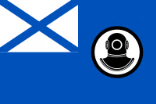 СПАСАТЕЛЬНЫЕ МНОГОФУНКЦИОНАЛЬНЫЕ КАТЕРА2 + 1 ─ ПРОЕКТ 23370М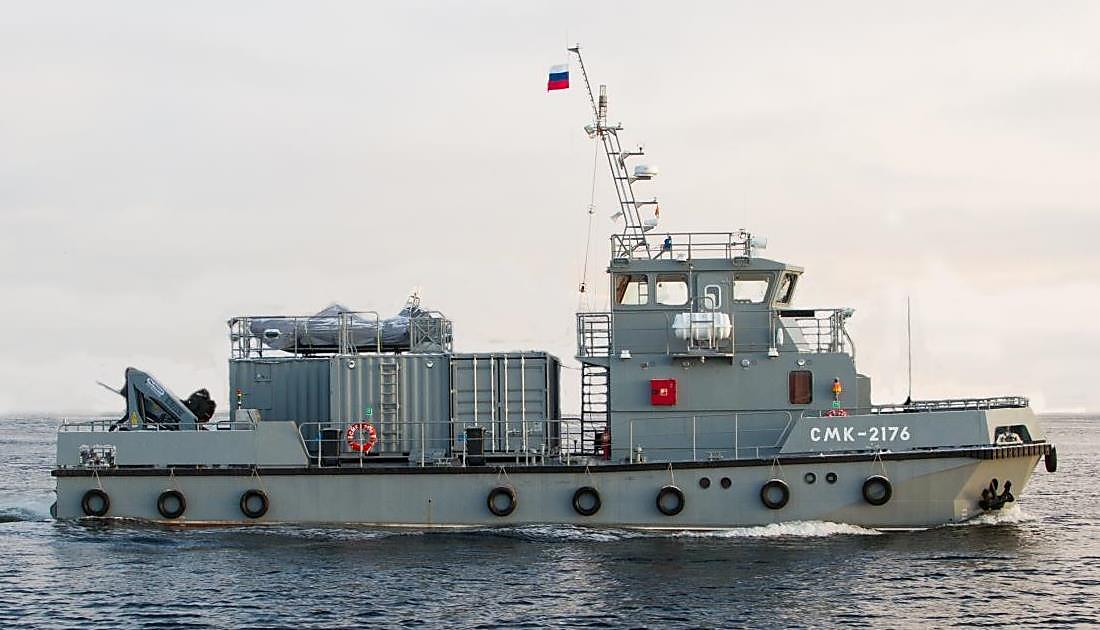 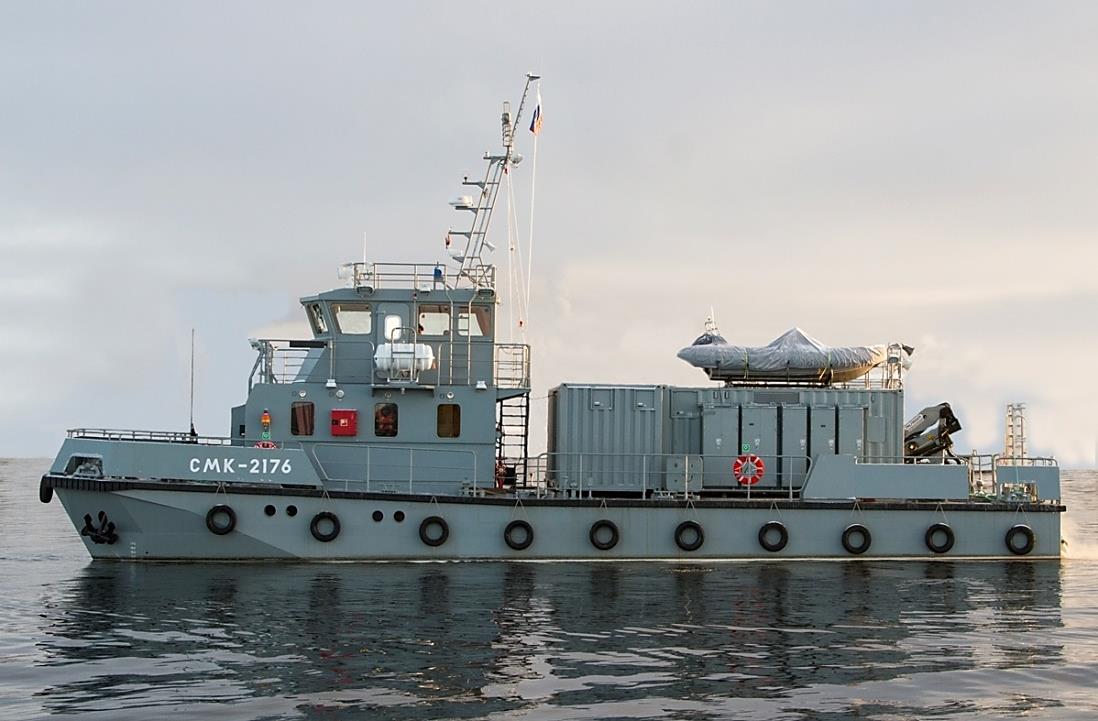 ОТТЭ:  130 / 150 т, 24,28,51,4 м, 2380 л. с., 2 ВПРК,13,0 / 10,0 уз, 250 (13,0) / 300 (10,0) миль, 5 суток, 7 + 4 человек. ЭЛГК-М (5100-1200 кг/0-10,1 м),контейнерный водолазный комплекс:  МКВ-20 (барокамера – 60 м), МКВ-10 (водолазное снаряжение СВУ-5-1, СВУ-5-2, ТНПА "Марлин-350"), водолазнаябеседка, модуль контейнерный противопожарный МКПж-20, ДПЖН (240 м³ / ч), СВЗ, 1 катер РИБ "Фаворит-500" (4 чел. / 800 кг) и др.12 ─ ПРОЕКТ 23370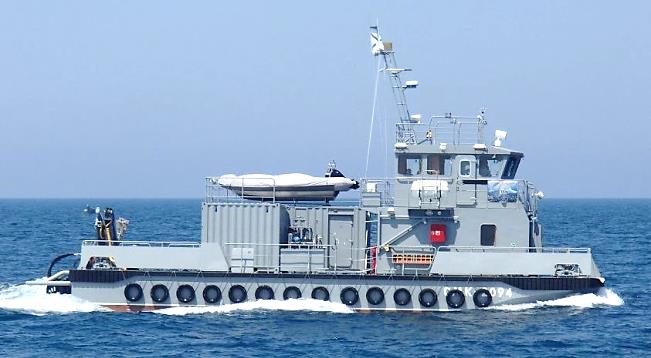 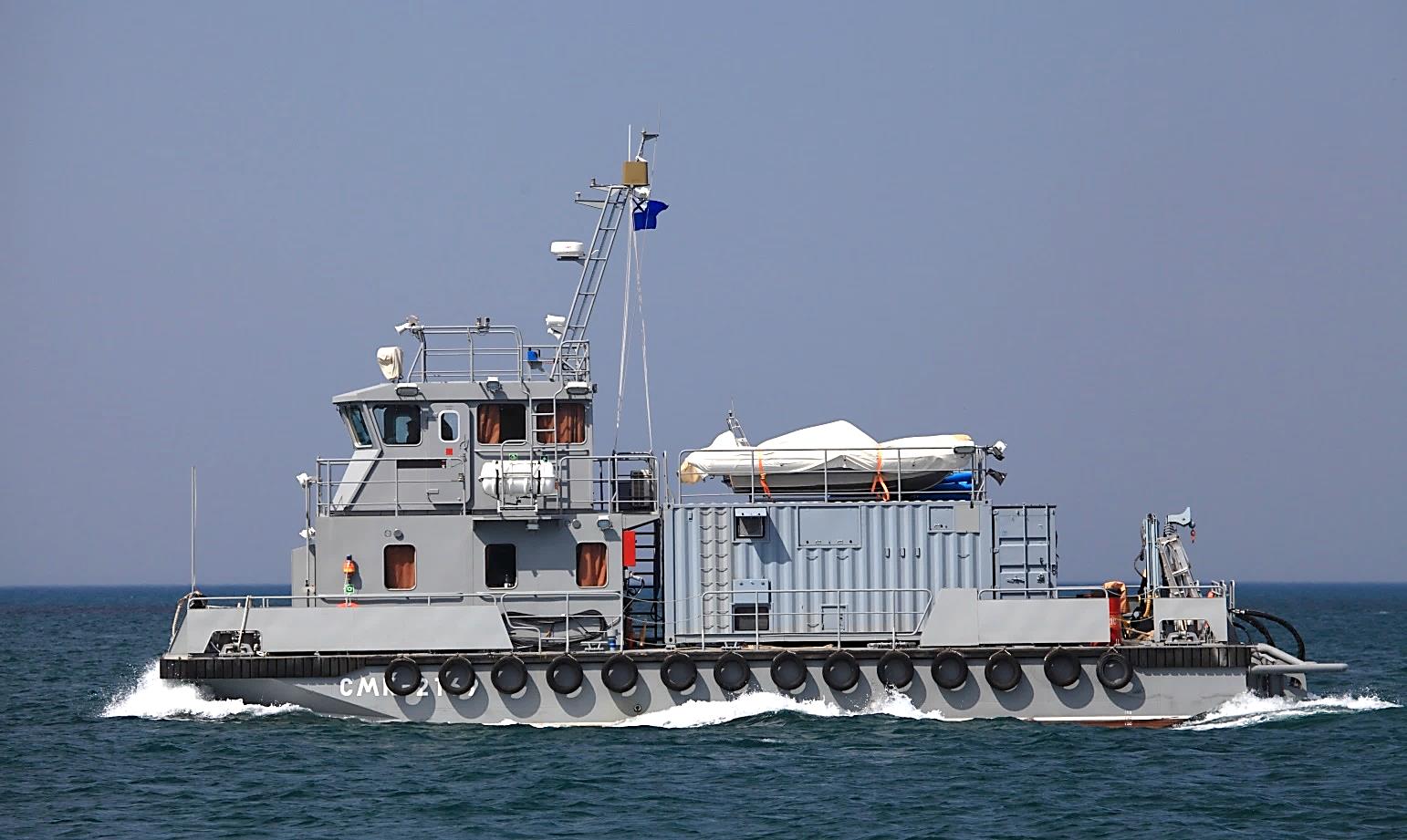 ▲ Катера обеспечения подводно-технических работ (ПТР)                                                                              *  Катера аварийно-спасательных групп (АСГ) ▼ 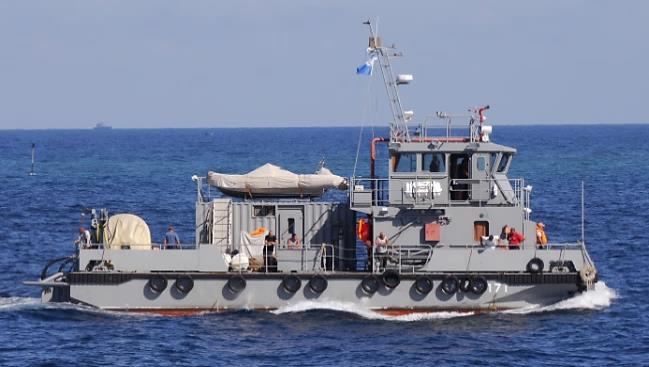 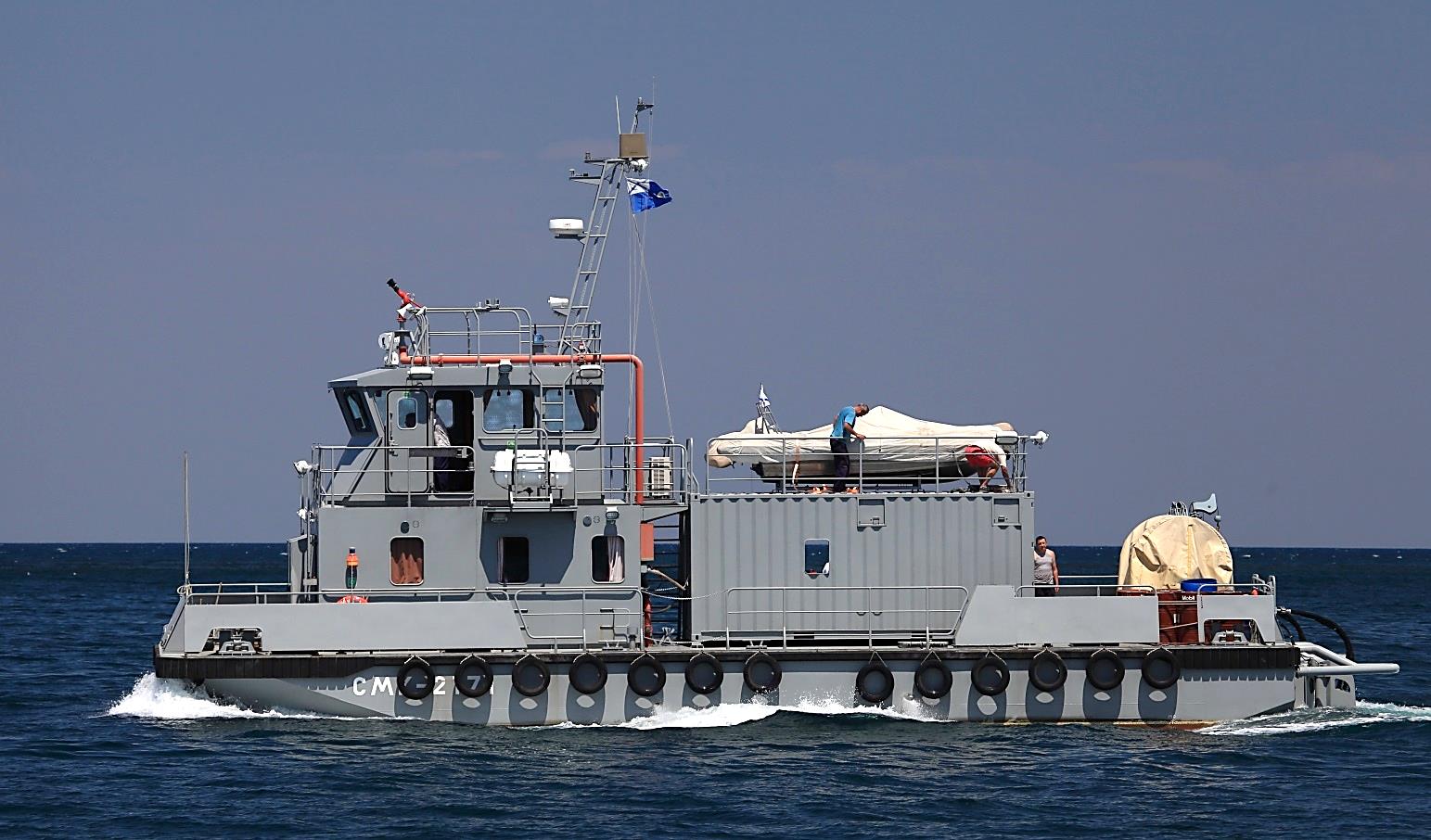 ОТТЭ:  101 / 109 т, 21,49,01,5 м,  2380 л. с., 2 ВПРК,10,0 / 8,0 уз, 200 (10,0) / 340 (8,0) миль, 3 суток, 3 + 5 человек.  ЭЛГК-М (5100-1200 кг / 0-10,1 м), грузовая стрела (250 кг),   МКВ-20 (барокамера - 45 м),   МКВ-10 (2 комплекта СВУ-5-2),    МКП-20* (с аварийно-спасательным имуществом),   устройство подъема людей из воды, 1 ВДПЛС* (300 м³/ч), вьюшка с пожарным рукавом* (200 м), 1 катер РИБ "Фаворит-500" (4 чел. / 800 кг) и др.0Корабельный состав ВМФ России Примечания: на фото – головной катер до переименования.Катера и рейдовые суда обеспеченияПоисково-спасательные катераСпасательные многофункциональные катера 1Катера и рейдовые суда обеспеченияПоисково-спасательные катера